				  		______________________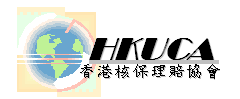 19 September 2018Dear members and fellow insurance professionals,We have the pleasure to invite Dr. David Lam, to present for us on"E-cigarettes: To whom do fanciful flavours go?"The seminar will be held on 9th October, 2018 at Swiss Re, 61/F Central Plaza, Wan Chai. The event will start on 7:00 pm and the reception starts at 6:40pm. Light snacks and drinks will be served.This function is offered FREE to our members, and HK$50.00 to non-members. Only limited seats are available. It will be on first-come-first-serve basis.Please do not miss this precious chance to exchange updates and insights on this important topic, and have a fun time together.We look forward to seeing you on the evening.Yours faithfully,Ben ChoiPresident HKUCAc.c.: Committee members of HKUCA   				  _____________________________Seminar of the Hong Kong Underwriting and Claim Association LtdTopic:               	" E-cigarettes: To whom do fanciful flavours go?"Guest Speaker:	Dr. David Lam, is the vice president of the Hong Kong Medical Association. He got the bachelor degree of Medicine in Chinese University of Hong Kong in 1991, was the academician of the Hong Kong College of Surgeons and academician of Hong Kong Academy of Medicine (Surgery). Dr. Lam became the fellow of the Royal College of Surgeons of Edinburgh, UK (Surgery) in 1998.Date:                	9th October, 2018 (Tuesday) at 7:00 pm to 8:00 pm Venue:        	MR1 & MR2, Swiss Re, 61/F Central Plaza, 18 Harbour Road, Wan Chai, Hong Kong
Language:		English				  	__________________________For members, please reserve your seat by completion of the “Enrollment Form” below and send by email to Ms Flora Ng, at email Flora_Ng@swissre.com on or before 7th October 2018.For non-member, please reserve the seat (as mentioned above), and present us the payment cheque made payable to Hong Kong Underwriting and Claims Association Limited on the event date.Please note that a reservation will be made for you as soon as we receive your enrolment.Total:             (member)          (non-member)  	HK$ _____  Enrollment FormAttn:  Ms Flora NgEmail : Flora_Ng@swissre.comFrom:        Company:   Tel:          Fax:            E-mail:       Please reserve seat(s) for the following person(s)   Member: Free                                                                                 Non-member: HK$50 1.                                                                              Member            Yes/No2.                                                                              Member            Yes/No3.                                                                            	 Member            Yes/No4.                                                                            	 Member            Yes/No5.                                                                             Member            Yes/No